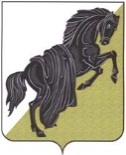 Собрание депутатовКаслинского муниципального районапятого созываЧелябинской областиР Е Ш Е Н И Е                                                                                                                                                                                                                                                                                                                                                                                                                                                                                                                                                                                                                                                                              от «29» августа 2017 года №188					               	     г. КаслиО внесении изменений и  дополненийв Положение об Общественной палатеКаслинского муниципального района Руководствуясь Уставом Каслинского муниципального районаСобрание депутатов Каслинского муниципального района РЕШАЕТ:1. Внести и утвердить прилагаемые изменения и дополнения в Положение об Общественной палате Каслинского муниципального района, утвержденное решением Собрания депутатов Каслинского муниципального района от 06.06.2017 г. №170.2. Направить главе Каслинского муниципального района для подписания и опубликования в газете «Красное знамя» изменения и дополнения, утвержденные в пункте 1 настоящего решения.3. Настоящее решение вступает в силу с момента его официального опубликования.5. Контроль за исполнением настоящего решения возложить на председателя Собрания депутатов Каслинского муниципального района Лобашову Л.АПредседатель Собрания депутатов	Каслинского муниципального района				                                 Л.А. ЛобашоваПРИЛОЖЕНИЕк решению Собрания депутатовКаслинского муниципального районаот «29» августа 2017 г. №188Изменения и дополнения в Положение об Общественной палате Каслинского муниципального района.1. Пункт 4 дополнить абзацем вторым следующего содержания:«Общественная палата имеет собственные разделы на сайте администрации Каслинского муниципального района и сайте Собрания депутатов Каслинского муниципального района.»;2. Пункт 13 изложить в следующей редакции:«13. Общественная палата вправе образовывать комиссии, проектные и рабочие группы.»;3. Пункт 14 изложить в следующей редакции:«14. Состав комиссий определяется на пленарном заседании Общественной палаты. В состав проектных и рабочих групп Общественной палаты могут входить члены Общественной палаты, представители общественных объединений и граждане, привлеченные к работе Общественной палаты.»;4. Пункт 15 изложить в следующей редакции:«15. В состав комиссий, проектных и рабочих групп Общественной палаты могут входить эксперты, привлеченные на общественных началах к работе Общественной палаты. Порядок привлечения общественных объединений и граждан, формы их взаимодействия с Общественной палатой определяются Регламентом Общественной палаты.»;5. Пункт 16 изложить в следующей редакции:«16. Количество комиссий, проектных и рабочих групп, порядок их формирования и работы определяется Регламентом Общественной палаты.»;6. Пункт 17 изложить в следующей редакции:«17. Деятельность работы Общественной палаты осуществляется в виде пленарных заседаний Общественной палаты, заседаний Совета Общественной палаты, заседаний комиссий Общественной палаты, заседаний проектных и рабочих групп Общественной палаты.».Глава Каслинского муниципального района						           И.В.Колышев 